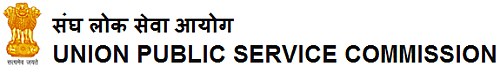 Union Public Service CommissionCivil Services (Preliminary) Examination, 2018GS Paper - 1 (Answer Keys)(SET C)1	B	2	C	3	B	4	A	5	A	6	C	7	A	8	A	9	D	10	B	11	C	12	A	13	A	14	A	15	C	16	B17	B	18	B	19	A	20	B	21	C	22	D	23	C	24	B	25	C	26	D	27	A	28	C	29	A	30	B	31	B	32	B	33	B	34	D	35	A		36	B	37	*38	C	39	B	40	C	41	A42	D	43	B	44	B	45	A46	B	47	D	48	D	49	C	50	D	51	B	52	D	53	B	54	C	55	C	56	B	57	*			58	C	59	C	60	61	C	62	C	63	B64	A	65	D	66	A	67	68	C69	C70	D	71	A	72	C73	D	74	A	75	B	76	B	77	B	78	A	79	B	80	B	82	D	83	A	84	A85	A	86	B	87	D	88	C	89	B	90	A	91	C	92	A	93	D	94	C	95	A	96	C	97	D	98	A	99	D	100	B